.The original song is over five minutes.  I have shortened the song to apprx. three minutes.[1-8]   RIGHT KICK BALL CHANGE, KICK BALL CHANGE, ROCKING CHAIR[9-16]  EIGHT COUNT WEAVE RIGHT[17-24]  LEFT KICK BALL CHANGE, KICK BALL CHANGE, ROCKING CHAIR[25-32]  EIGHT COUNT WEAVE LEFT[33-40]  PIVOT ¼ LEFT, JAZZ BOX[41-48]  PIVOT ¼ LEFT, JAZZ BOX[49-56]  TWO SLOW SWIVEL WALKS, FOUR FAST SWIVEL WALKSMay You Always Dance Like No One Is WatchingContact Information: ykrause@yahoo.comAll I Want For Christmas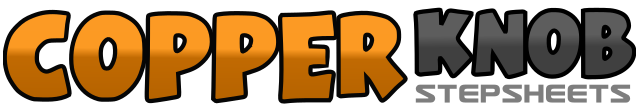 .......Count:56Wall:2Level:Easy Beginner.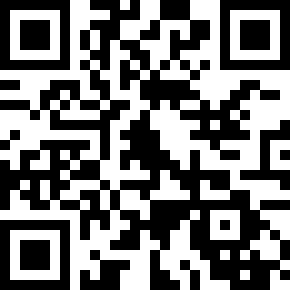 Choreographer:Yvonne Krause (USA) - September 2018Yvonne Krause (USA) - September 2018Yvonne Krause (USA) - September 2018Yvonne Krause (USA) - September 2018Yvonne Krause (USA) - September 2018.Music:All I Want For Christmas Is You - Idina MenzelAll I Want For Christmas Is You - Idina MenzelAll I Want For Christmas Is You - Idina MenzelAll I Want For Christmas Is You - Idina MenzelAll I Want For Christmas Is You - Idina Menzel........1&2Kick right foot forward, step down on ball of right foot, step down on left.3&4Kick right foot forward, step down on ball of right foot, step down on left.5-8Rock forward on right, rock back on left, rock back on right, rock forward on left.1-4Step right to right side, step left behind right, step right to side, cross left over right.5-8Step right to right, step left behind right, step right to side, touch left beside right.1&2Kick left foot forward, step down on ball of left foot, step down on right.3&4Kick left foot forward, step down on ball of left foot, step down on right.5-8Rock forward on left, rock back on right, rock back on left, rock forward on right.1-4Step left to left side, step right behind left, step left to side, cross right over left.5-8Step left to left, step right behind left, step left to left, touch right beside left.1-4Step forward on right and hold, pivot ¼ turn left and hold.5-8Cross right over left, step back on left, step right next to left, step slightly forward on left.1-4Step forward on right and hold, pivot ¼ turn left and hold.5-8Cross right over left, step back on left, step right next to left, step slightly forward on left.1-2Swivel walk with right foot stepping forward with toe out diagonally, hold.3-4Swivel walk with left foot stepping forward with toe out diagonally, hold.5-8Swivel walk forward right, left, right, left.